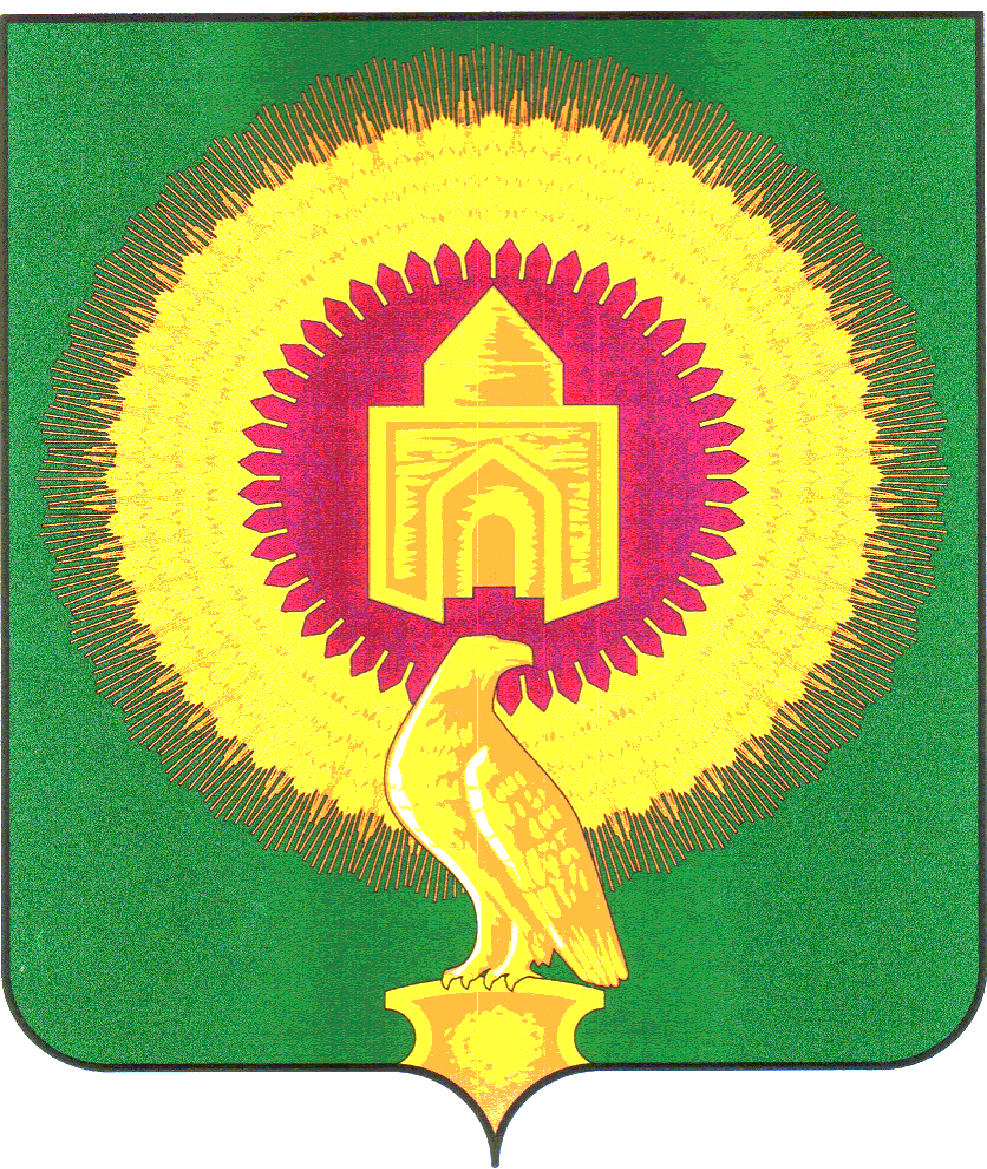 457200 Челябинская область, Варненский район, с.Варна, ул.Советская,135/1 кабинет№13, тел. 3-05-03,  E-mail: revotdelvarna@.mail.ru                                                                         Утверждаю_____________________________                                                                              председатель КСП     С.Г.Колычева29 декабря 2021г.                                                                                  с.Варна                                ЗАКЛЮЧЕНИЕ №40О результатах экспертно-аналитического мероприятия «Финансово-экономическая экспертиза проекта муниципальной программы  МП «Содержание, ремонт и капитальный ремонт автомобильных дорог общего пользования  в Варненском муниципальном  районе»      Заключение составлено заместителем председателя Контрольно-счётной палаты Варненского муниципального района Киржацкой О.А.  в рамках предварительного контроля по Распоряжению от 27.12.2021г. №65, на основании пункта 1.8. Плана работы Контрольно-счётной  палаты Варненского муниципального района на 2021год в соответствии пункта  1.4.2 «Порядка принятия решений о разработке муниципальных программ Варненского муниципального района, их формировании и реализации», утвержденного постановлением администрации Варненского муниципального района от 01.02.2018г. №75 (далее по тексту Порядок №75),  части 2 статьи 157 Бюджетного Кодекса РФ и пункту 7 части 2 статьи 9 Федерального  закона от 7 февраля 2011 г. N 6-ФЗ "Об общих принципах организации и деятельности контрольно-счетных органов субъектов Российской Федерации и муниципальных образований".Предмет экспертно-аналитического мероприятия: муниципальная программа «Содержание, ремонт и капитальный ремонт автомобильных дорог общего пользования  в Варненском муниципальном  районе» на 2022-2024годыЦель экспертно-аналитического мероприятия: подтверждение обоснованности планируемых финансовых ресурсов, направляемых на реализацию мероприятий муниципальной программы «Содержание, ремонт и капитальный ремонт автомобильных дорог общего пользования  в Варненском муниципальном  районе» (далее  по тексту муниципальная Программа) и включения в расходную часть бюджета  Варненского муниципального района на 2022год и плановый период 2023 и 2024годов, исходя из целей, задач и ожидаемых результатов муниципальной программы.      Экспертиза проведена на основе документов, представленных в Контрольно-счётную палату Варненского муниципального района 27.12.2021года :-паспорт муниципальной Программы;-пояснительная записка.        Муниципальная    программа разработана в соответствии со статьей 179 Бюджетного кодекса РФ, Перечнем  муниципальных программ Варненского муниципального района, утвержденным распоряжением администрации Варненского муниципального района от 26.10.2021года № 673-р (Перечень утвержден согласно пункту 1.3 Порядка №75).       Муниципальная программа «Содержание, ремонт и капитальный ремонт автомобильных дорог общего пользования  в Варненском муниципальном  районе» разработана Управлением строительства и ЖКХ администрации Варненского муниципального района, утверждена постановлением администрации Варненского муниципального района Челябинской области от 12.11.2021года №704.   По состоянию на 29.12.2021года проект муниципальной программы  и утвержденная постановлением администрации Варненского муниципального района Челябинской области от 12.11.2021года №704 муниципальная программа «Содержание, ремонт и капитальный ремонт автомобильных дорог общего пользования  в Варненском муниципальном  районе» не размещена в сети Интернет ответственным исполнителем, чем нарушены требования  пункта 4.3 Порядка №75 (нарушены сроки).           Выводы и предложенияЭкспертиза проекта Программы проведена в полном объеме, структура и содержание Программы  соответствуют требованиям Порядка №75, цели и задачи Программы соответствуют поставленной проблеме, не противоречат нормам Бюджетного кодекса РФ и иным нормативно-правовым актам, регламентирующим сферу реализации муниципальной программы.На основании проведенного экспертно-аналитического мероприятия Контрольно-счётная палата предлагает внести изменения в  муниципальную программу  «Содержание, ремонт и капитальный ремонт автомобильных дорог общего пользования  в Варненском муниципальном  районе» КОНТРОЛЬНО-СЧЕТНАЯ ПАЛАТА ВАРНЕНСКОГО МУНИЦИПАЛЬНОГО РАЙОНА ЧЕЛЯБИНСКОЙ ОБЛАСТИКОНТРОЛЬНО-СЧЕТНАЯ ПАЛАТА ВАРНЕНСКОГО МУНИЦИПАЛЬНОГО РАЙОНА ЧЕЛЯБИНСКОЙ ОБЛАСТИКОНТРОЛЬНО-СЧЕТНАЯ ПАЛАТА ВАРНЕНСКОГО МУНИЦИПАЛЬНОГО РАЙОНА ЧЕЛЯБИНСКОЙ ОБЛАСТИ